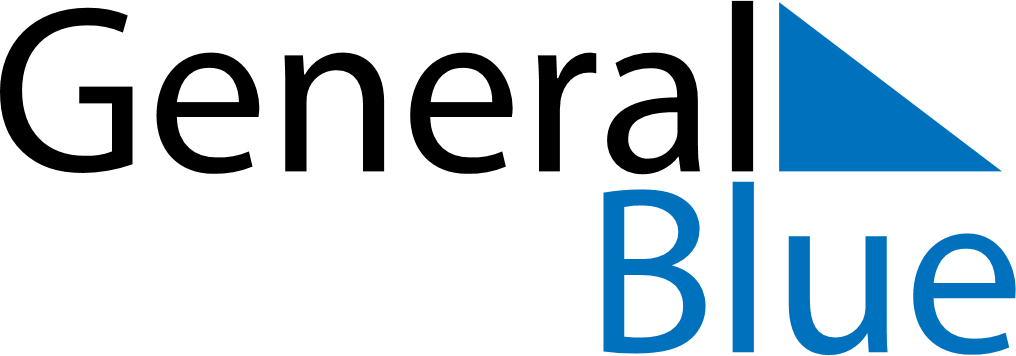 May 2025May 2025May 2025May 2025JapanJapanJapanSundayMondayTuesdayWednesdayThursdayFridayFridaySaturday1223Constitution Day456789910Greenery DayChildren’s DayGreenery Day (substitute day)111213141516161718192021222323242526272829303031